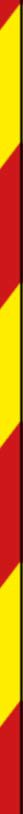 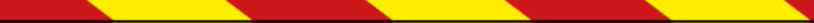 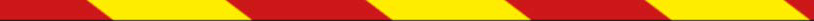 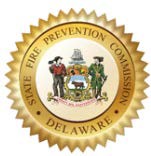 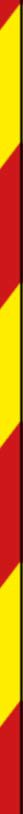 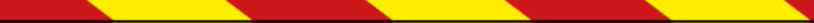 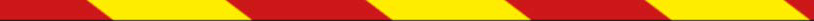 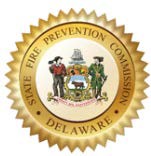 Safety Bulletin 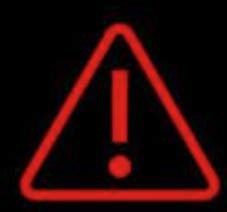 This bulletin aims to provide information obtained through an investigation, event, or circumstance and to help share the situations, root cause, and lessons learned. This information may be a result of an unsafe action or unsafe condition. The intention is to provide awareness and facilitate conversation for the prevention of injuries to other responders or toThis bulletin aims to provide information obtained through an investigation, event, or circumstance and to help share the situations, root cause, and lessons learned. This information may be a result of an unsafe action or unsafe condition. The intention is to provide awareness and facilitate conversation for the prevention of injuries to other responders or toidentify unsafe conditions within their organizations. This information may have been collected or learned from an injury or near miss. The Delaware State Fire Prevention Commission continues to prioritize responder safety and shares this information to be used for that purpose. identify unsafe conditions within their organizations. This information may have been collected or learned from an injury or near miss. The Delaware State Fire Prevention Commission continues to prioritize responder safety and shares this information to be used for that purpose. Did you know?Delaware law does not exempt emergency personnel from being properly restrained while making an emergency response. When operating on a public roadway, all occupants must be properly seat belted when the apparatus is in motion.  The seatbelt is a component of the Supplemental Restraint System and must be buckled to work in unison with the airbags. Drivers and Officers should ensure that all personnel are buckled before the vehicle goes into motion. The driver is responsible for assuring all occupants are properly adjusted and fastened per the Delaware Code.  Departments should have a clear policy or guideline for seat belt usage. Policies and guidelines should be reviewed with each member yearly.  For further information please refer to; Delaware Code, Title 21, Chapter 48, Occupant Protection System Safety Act.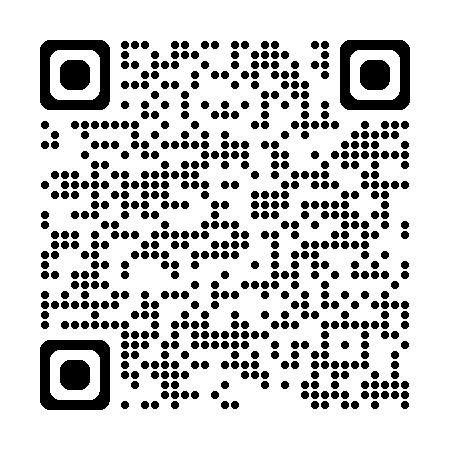 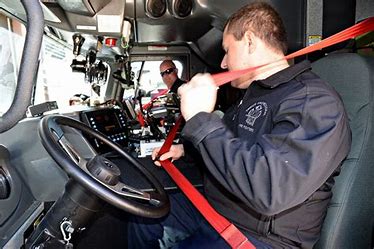 Did you know?Delaware law does not exempt emergency personnel from being properly restrained while making an emergency response. When operating on a public roadway, all occupants must be properly seat belted when the apparatus is in motion.  The seatbelt is a component of the Supplemental Restraint System and must be buckled to work in unison with the airbags. Drivers and Officers should ensure that all personnel are buckled before the vehicle goes into motion. The driver is responsible for assuring all occupants are properly adjusted and fastened per the Delaware Code.  Departments should have a clear policy or guideline for seat belt usage. Policies and guidelines should be reviewed with each member yearly.  For further information please refer to; Delaware Code, Title 21, Chapter 48, Occupant Protection System Safety Act.